DELO NA DALJAVOČe tega nisi opravil včeraj, je danes res zadnji čas, da si vzameš čas in izpolniš obrazec:https://forms.gle/mRRi3CyxFnFDPMPUAOdgovori na vprašanji:Kaj je krog? Ga znaš narisati? S katerim pripomočkom si pomagaš?Kaj je krožnica? Znaš razložiti razliko med krogom in krožnico?Če so ti odgovori na vprašanja delali težave, utrdi znanje o krogu in krožnici s pomočjo e-učbenika: https://eucbeniki.sio.si/matematika6/545/index.htmlReši še naslednje naloge: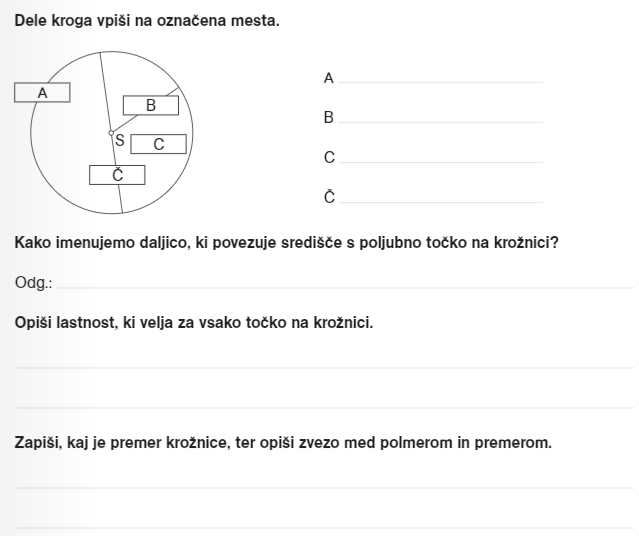 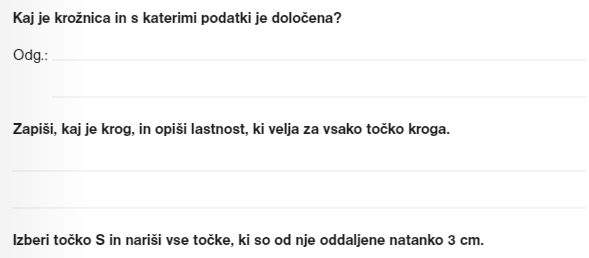 